§706.  Identification cards1.  Acceptable identification.  A licensee may refuse to serve liquor to any person who fails to display upon request an identification card issued under Title 29‑A, section 1410, including an official identification card issued by a federally recognized Indian tribe in the State as described in Title 29‑A, section 1410, subsection 7, or a motor vehicle operator's license bearing the photograph of the operator and issued under Title 29‑A, chapter 11.[PL 2017, c. 167, §12 (AMD).]2.  Age requirement for identification.  A licensee or licensee's employee or agent may not sell, furnish, give or deliver liquor or imitation liquor to a person under 27 years of age unless the licensee or licensee's employee or agent verifies the person is not a minor by means of reliable photographic identification containing that person's date of birth.[PL 2005, c. 38, §1 (NEW).]SECTION HISTORYPL 1987, c. 45, §A4 (NEW). PL 1995, c. 65, §A79 (AMD). PL 1995, c. 65, §§A153,C15 (AFF). PL 1997, c. 437, §3 (AMD). PL 2005, c. 38, §1 (AMD). PL 2017, c. 167, §12 (AMD). The State of Maine claims a copyright in its codified statutes. If you intend to republish this material, we require that you include the following disclaimer in your publication:All copyrights and other rights to statutory text are reserved by the State of Maine. The text included in this publication reflects changes made through the First Regular and First Special Session of the 131st Maine Legislature and is current through November 1, 2023
                    . The text is subject to change without notice. It is a version that has not been officially certified by the Secretary of State. Refer to the Maine Revised Statutes Annotated and supplements for certified text.
                The Office of the Revisor of Statutes also requests that you send us one copy of any statutory publication you may produce. Our goal is not to restrict publishing activity, but to keep track of who is publishing what, to identify any needless duplication and to preserve the State's copyright rights.PLEASE NOTE: The Revisor's Office cannot perform research for or provide legal advice or interpretation of Maine law to the public. If you need legal assistance, please contact a qualified attorney.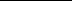 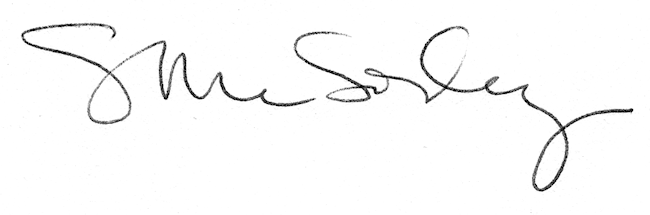 